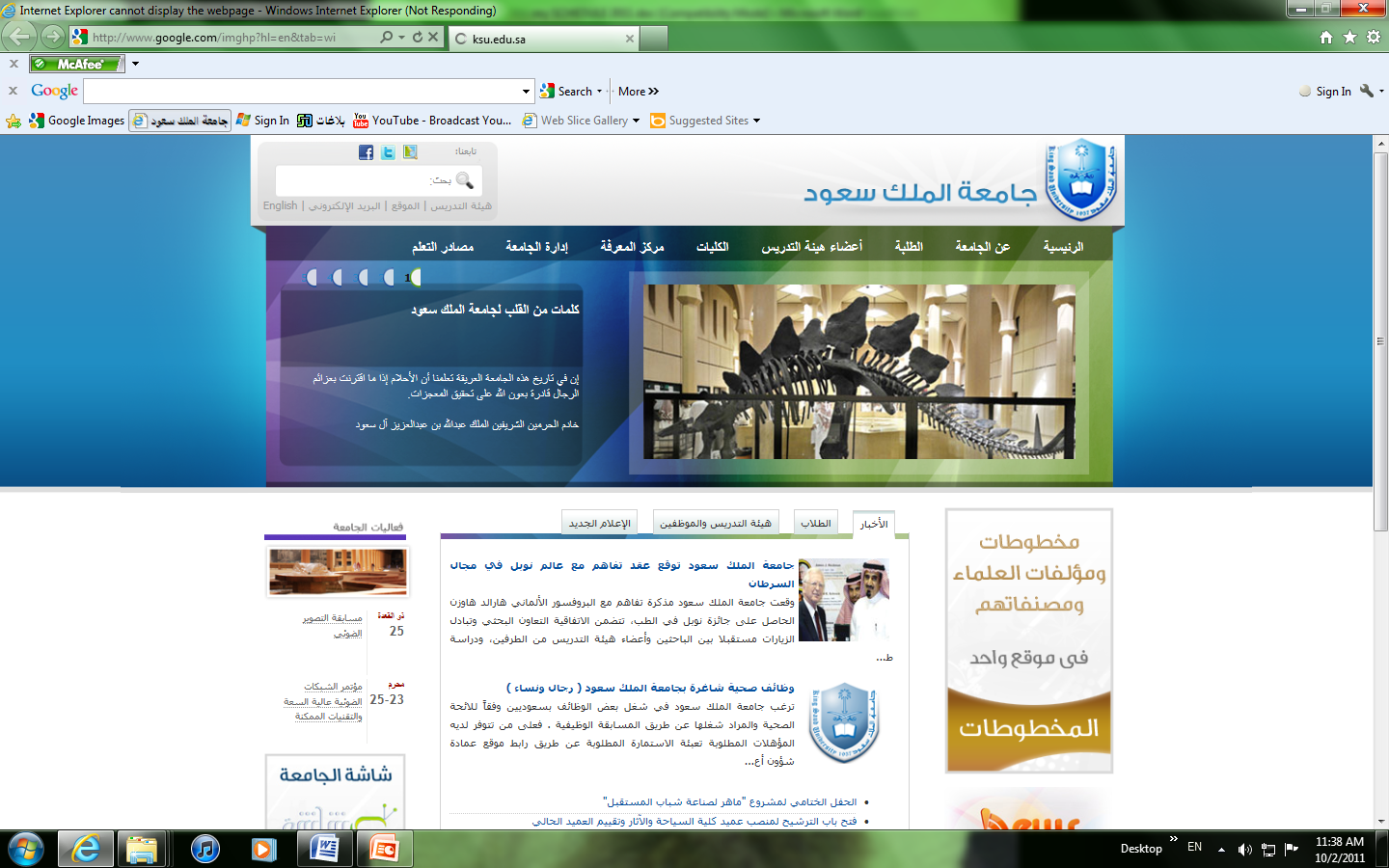 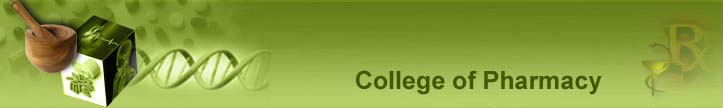 Course DescriptionThis course is designed to introduce the basics of the atomic structure. Moreover, the production of different radionuclides are discussed, the different types of radioactive decay. The instruments for radiation detection are explained. Calculation of activity and design of a nuclear pharmacy are explained.Topics to be covered:Learning Resources:Lecture 1Nuclear PharmacyLecture 2The AtomLecture 3Instruments for Radiation DetectionLecture 4Occupational Exposure/Protection of the Worker Lecture 5Quality Control of RadiopharmaceuticalsLecture 6Radionuclide ProductionLecture 7Radionuclide Generators 1Lecture 8Radionuclide Generators2Lecture 9Internal Radiation DosimetryTitleAuthorPublisher/Publication yearFundamentals of Nuclear PharmacySaha, Gopal BSpringer. 6th ed., 2010